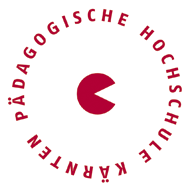 Archiv Internationaler Tagungskalender 2018-2019April 201908.-09.04.2019GOL Tagung: Reflexivität in allen Phasen der Lehrerbildung - theoretische und empirische Zugänge an der Justus-Liebig-Universität GießenMärz 201914.-15.03.20192. Symposium ,,Lernen digital: Fachliche Lernprozesse im Elementar- und Primarbereich anregen'' an der Technischen Universität ChemnitzFebruar 201925.-27.02.2019GEBF: Siebte Tagung - LEHREN UND LERNEN in Bildungsinstitutionen an der Universität KölnNovember 201805.-06.11.2018Herbsttagung der Kommission Bildungsorganisation, Bildungsplanung und Bildungsrecht ,,Transfer zwischen Lehrer(fort)bildung und Wissenschaft'' in Soest Nordrhein-Westfalen15.-18.11.2018Internationaler Kongress für Kinderphilosophie ,,Pluralismus und interdisziplinäre Perspektiven - Philosophische Untersuchungen in einer sich rasch verändernden Welt'', in Graz (Karl-Franzens-Universität Graz)20.-23.11.2018SEPHE/SIPSE International Conference: The Educational Practice - History, Memory and Heritage, in Palma-Mallorca26.-29.11.20189th INTERNATIONAL CONFERENCE ON HUMAN RIGHTS EDUCATION, Unleashing the Full Potential of Civil Society, an der Western Sydney UniversityOktober 201805.-06.10.2018DGfE - Sozialer Ort und Professionalisierung - Geschichte und Aktualität psychoanalytisch-pädagogischer Konzeptualisierungen, an der Humboldt-Universität zu Berlin17.10.20186. Symposium ,,Schule der Zukunft'' Digitale Räume: Gestaltung, Chancen und Herausforderungen digital gestützter Lernprozesse an der Universität Koblenz-Landau, Campus Koblenz18.-19.10.2018Diversitätssensible Pädagog_innenbildung, Möglichkeiten und Grenzen in der Entwicklung einer inklusiven Hochschule, in Salzburg (PH Salzburg)September 201804.-07.09.2018ECER Conference: Inclusion and Exclusion, Resources for Educational Research?, an der Universität Bolzano12.-13.09.2018CEMO - Conference: Frontiers in Educational Measurement, an der Universität in Oslo (Norway)12.-14.09.2018EARLI SIG 15 Special Educational Needs - Inclusive education: An integrated research framework on disability, diversity and heterogeneity in education, an der Universität Potsdam24.-26.09.2018AEPF: LEHRER. BILDUNG. GESTALTEN. , in Lüneburg,26.-28.09.2018Jahrestagung der DGfE-Kommission Wissensforschung: Strukturwandel der Erziehungswissenschaft und der erziehungswissenschaftlichen Wissensproduktion, an der Pädagogischen Hochschule LudwigsburgAugust 201803.-05.08.20182018 WERA World Congress Reimaging Worldwide Education Research, in Cape Town, South Africa08.-10.08.2018IETC 2018 "The International Educational Technology Conference'' , an der Universität Indiana (USA)27.-29.08.2018CfP EARLI-SIG 13 AND INZENTIM CONFERENCE 2018 - Migration, Social Transformation, and Education for Democratic Citizenship, in Duisburg-Essen (Universität Duisburg)Juli 201801.-03.07.20185th International Conference `Crossroads of Languages and Cultures: Languages and Cultures at Home and at School' (CLC5) in Crete (Gallou University Campus)06.-07.07.20185. AG-Tagung: Gute Forschung in der Pädagogik der frühen Kindheit? - Methodologien, Gegenstände und die Frage nach Gütekriterien, in Hünfeld bei Fulda13.-14.07.2018International Conference on Inclusion, an der Universität Wuppertal (Deutschland)Juni 201828.-29.06.2018International Conference ''The Future of Education'' in Florence (Italien)28.-29.06.2018II. Tagung der AG Inklusionsforschung: Erziehungswissenschaftliche Inklusionsforschung. Norm - Behinderung - Gerechtigkeit, an der Europa Universität FlensburgMärz 201801.-02.03.2018DGfE/ÖFEB Internationale Jahrestagung: Organisation und Verantwortung, in Linz (PH Oberösterreich
Weitere Informationen & Anmeldung05.-07.03.2018Vergangenheiten / vielfältig / vergegenwärtigen, Geschichte und Historisches Lernen inklusiv, an der Universität Hildesheim05.-07.03.2018AEPF/KBBB - Tagung Professionelle Lerngemeinschaften als Entwicklungsinstrument im Bildungswesen, in Weingarten DE (PH Weingarten, Vorarlberg und Zürich)
Anmeldung08.-09.03.2018IFL Konferenz: THE SPATIAL TURN AND ITS IMPLICATIONS ON (IN)FORMAL LEARNING CONTEXTS, an der Universität Bochum,13.-15.03.2018AEPF/KBBB Tagung: Bildungsgerechtigkeit - Philosophische Perspektiven, Katholische Universität Eichstätt-IngolstadtFebruar 201801.-03.02.2018International Conference: Language, Identity and Education in Multilingual Contexts, in Dublin 